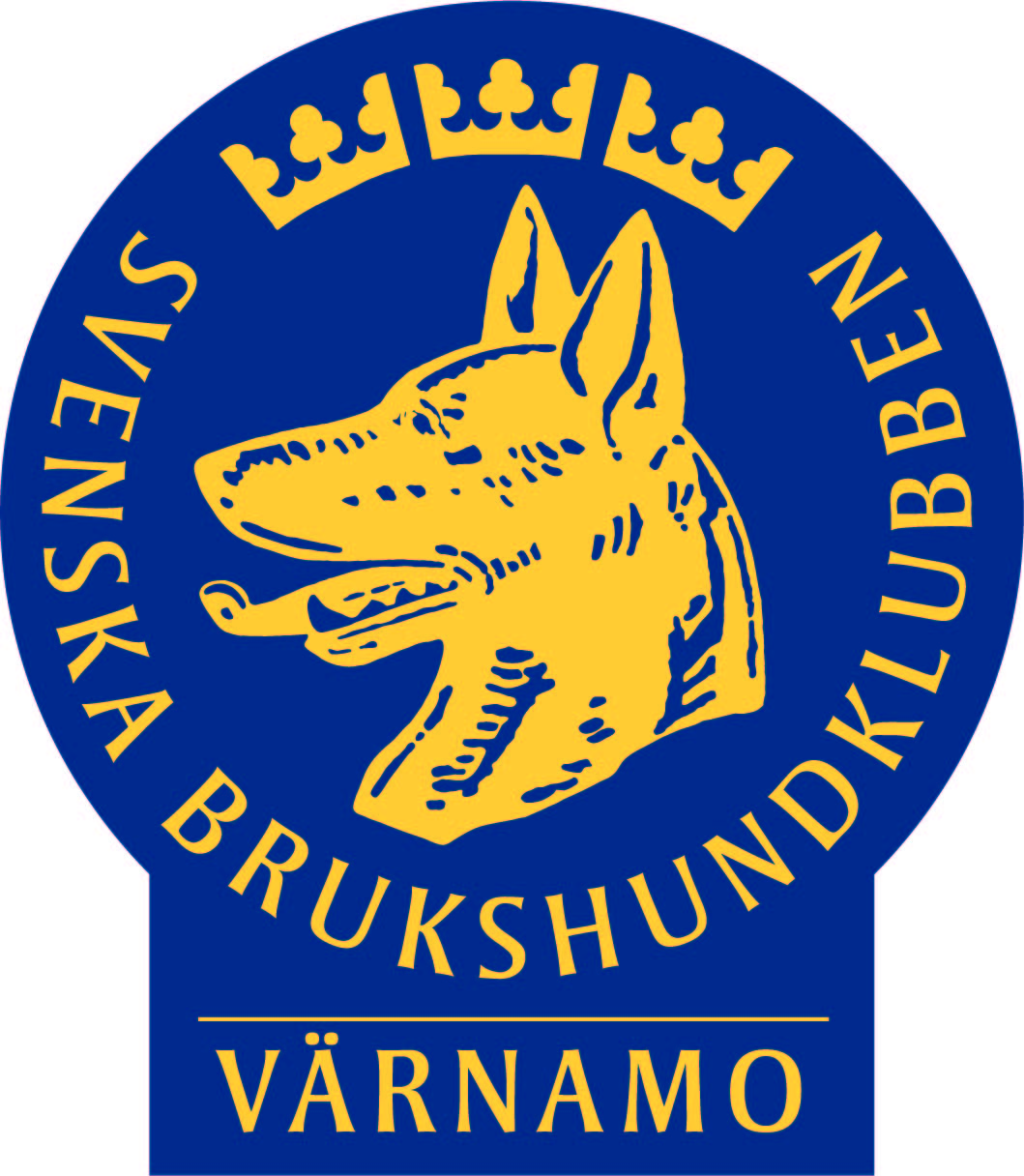 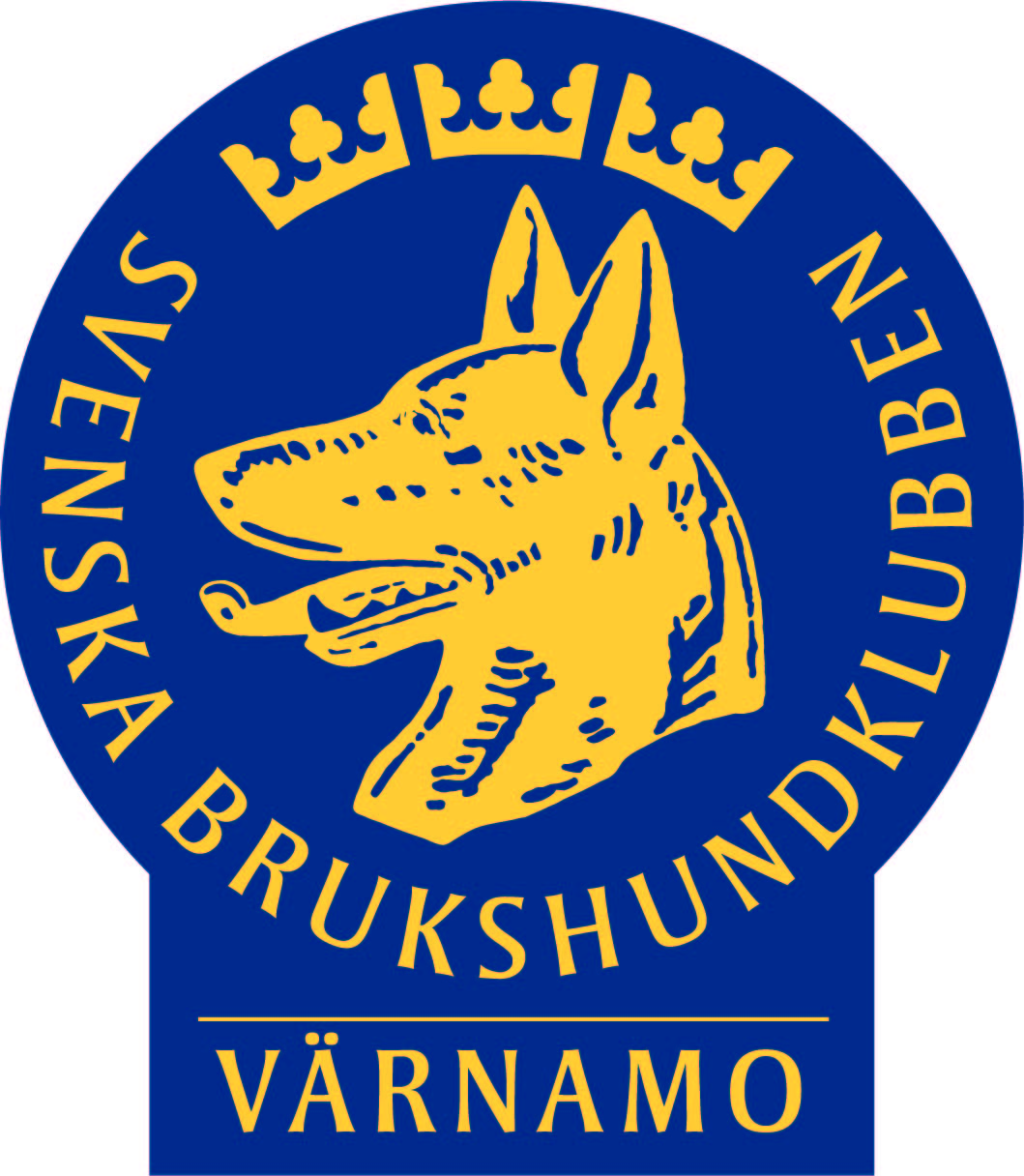 Värnamo 20181228Kallelse 
till Storstädning Hallen Välkommen till en trevlig dag 
för att få hallen 
i gott skick inför säsongen
Anmäl dig till mail XXXXXXXVi håller på mellan 09,00-15,00
lördagen xxxxx
Klubben bjuder på fika och en bit matAgenda Borstning av matta 
städning i alla vrår Välkomna
Stugfogden 